  ПОСТАНОВЛЕНИЕ14 июня  2016года 	                                                         №50Об утверждении целевой программы сельского поселения  Азяковский  сельсовет муниципального района Бураевский район Республики Башкортостан «Противодействие коррупции в сельском поселении  Азяковский  сельсовет муниципального района Бураевский район Республики Башкортостан на 2016 -2017 годы»В целях совершенствование правового регулирования в сфере противодействия коррупции на территории сельского поселения   Азяковский  сельсовет муниципального района Бураевский район Республики Башкортостан, обеспечение прозрачности деятельности органов местного самоуправления, в соответствии со статьей 14 Федерального закона от 6 октября 2003 года № 131-ФЗ «Об общих принципах местного самоуправления в Российской Федерации» п о с т а н о в л я ю:Утвердить программу сельского поселения   Азяковский  сельсовет муниципального района Бураевский район Республики Башкортостан «Противодействие коррупции в сельском поселении   Азяковский  сельсовет муниципального района Бураевский район Республики Башкортостан» на 2016-2017годы» (приложение).Администрации сельского поселения   Азяковский  сельсовет муниципального района Бураевский район Республики Башкортостан производить финансирование в пределах средств, выделенных на эти цели. Контроль за выполнением настоящего постановления оставляю за собой.Решение вступает в силу со дня его подписания.Глава    сельского поселения                                               А.Т.Мухаяров     БАШҠОРТОСТАН РЕСПУБЛИКАҺЫ
БОРАЙ РАЙОНЫ МУНИЦИПАЛЬ РАЙОНЫНЫҢ ӘЗӘК АУЫЛ СОВЕТЫ АУЫЛ БИЛӘМӘҺЕ ХАКИМИӘТЕ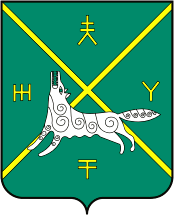 АДМИНИСТРАЦИЯ  СЕЛЬСКОГО ПОСЕЛЕНИЯ АЗЯКОВСКИЙ СЕЛЬСОВЕТ МУНИЦИПАЛЬНОГО РАЙОНА  БУРАЕВСКИЙ РАЙОН
РЕСПУБЛИКИ БАШКОРТОСТАН